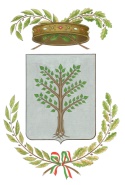 Provincia di OristanoDICHIARAZIONE SOSTITUTIVA AI SENSI DELL’ART. 15, COMMA 1, LETT. C) DEL D.Lgs. 33/2013(art. 47 D.P.R. 445/2000)Il/La sottoscritto/a ______________________________ nato/a a ________________________ il ________con riferimento all’incarico di _______________________________________________________________presso ________________________________________________, ai sensi dell’art. 15, comma 1, lett. c) del decreto legislativo n. 33/2013, consapevole delle responsabilità penali in caso di dichiarazioni mendaci,DICHIARAdi aver in essere gli incarichi o la titolarità di cariche in enti di diritto privato regolati o finanziati dalla pubblica amministrazione o lo svolgimento di attività professionali come di seguito indicato:INCARICHI E CARICHEATTIVITA’ PROFESSIONALIIl/La sottoscritto/a si impegna, altresì, a comunicare tempestivamente eventuali variazioni del contenuto della presente dichiarazione.___________________, ___________________Firma_______________________________SOGGETTO CONFERENTETIPOLOGIA INCARICO/CARICAPERIODO DI RIFERIMENTOATTIVITA’SOGGETTOPERIODO DI RIFERIMENTO